Сумська міська радаVIІ СКЛИКАННЯ LVIII СЕСІЯРІШЕННЯвід 19 червня 2019 року № 5315-МРм. СумиРозглянувши звернення громадянки, надані документи, відповідно до протоколу засідання постійної комісії з питань архітектури, будівництва, регулювання земельних відносин, природокористування та екології Сумської міської ради від 18.04.2019 № 151 та статті 12 Земельного кодексу України, керуючись статтею 25, пунктом 34 частини першої статті 26 Закону України «Про місцеве самоврядування в Україні», Сумська міська рада ВИРІШИЛА:  Унести зміни в пункт 1 додатку до рішення Сумської міської ради                             від 27 лютого 2019 року № 4688-МР «Про надання у власність земельної ділянки за адресою: м. Суми, вул. Івана Асмолова, 18 громадянам Анкудіновій Валентині Миколаївні, Марініч Надії Миколаївні, Рудковській Валентині Петрівні, Рудковському  Олександру Миколайовичу, Захарченко Людмилі Степанівні, яка знаходиться у них в користуванні», а саме: в колонці 2 замість цифр «1090616360» записати цифри «1090616560» у зв’язку з допущеною помилкою.Сумський міський голова                                                                     О.М. ЛисенкоВиконавець: Клименко Ю.М.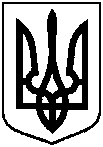 Про внесення змін до рішення Сумської міської ради від 27 лютого 2019 року № 4688-МР «Про надання у власність земельної ділянки за адресою: м. Суми, вул. Івана Асмолова, 18 громадянам Анкудіновій Валентині Миколаївні, Марініч Надії Миколаївні, Рудковській Валентині Петрівні, Рудковському Олександру Миколайовичу, Захарченко Людмилі Степанівні, яка знаходиться у них в користуванні»